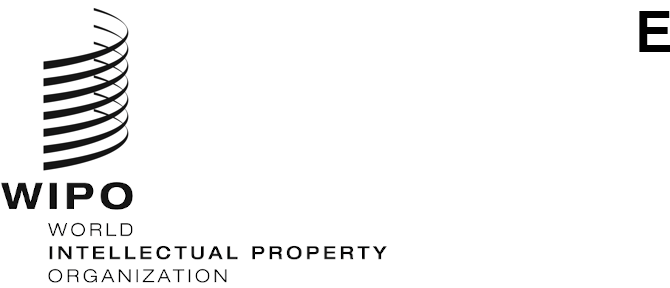 MM/LD/WG/18/inf/1 Prov. 3ORIGINAL:  ENGLISHDATE:  October 8, 2020Working Group on the Legal Development of the Madrid System for the International Registration of MarksEighteenth SessionGeneva, October 12 to 16, 2020Proposed Timetableprepared by the SecretariatMonday, October 12, 2020
From 12 noon to 2 p.m.Opening of the SessionElection of the Chair and two Vice-ChairsAdoption of the Agenda
		See document MM/LD/WG/18/1 Prov. 3.  Proposed Amendments to the Regulations Under the Protocol Relating to the Madrid Agreement Concerning the International Registration of Marks
	See document MM/LD/WG/18/2 Rev.  Tuesday, October 13, 2020
From 12 noon to 2 p.m.New Means of Representation
		See document MM/LD/WG/18/3.  Wednesday, October 14, 2020
From 12 noon to 2 p.m.Partial Replacement 
		See document MM/LD/WG/18/4.  Thursday, October 15, 2020
From 12 noon to 2 p.m.Study of the Cost Implications and Technical Feasibility of the Gradual Introduction of the Arabic, Chinese and Russian Languages into the Madrid System
	See documents MM/LD/WG/18/5 and MM/LD/WG/18/5 Corr.Friday, October 16, 2020
From 12 noon to 2 p.m.Summary by the ChairClosing of the SessionOther ItemsDiscussions on documents MM/LD/WG/18/6 “Provisional Refusal”, MM/LD/WG/18/7 “Dependency” and MM/LD/WG/17/9 “Proposal by the Delegation of Switzerland” would take place at the nineteenth session of the Working Group.  [End of document]